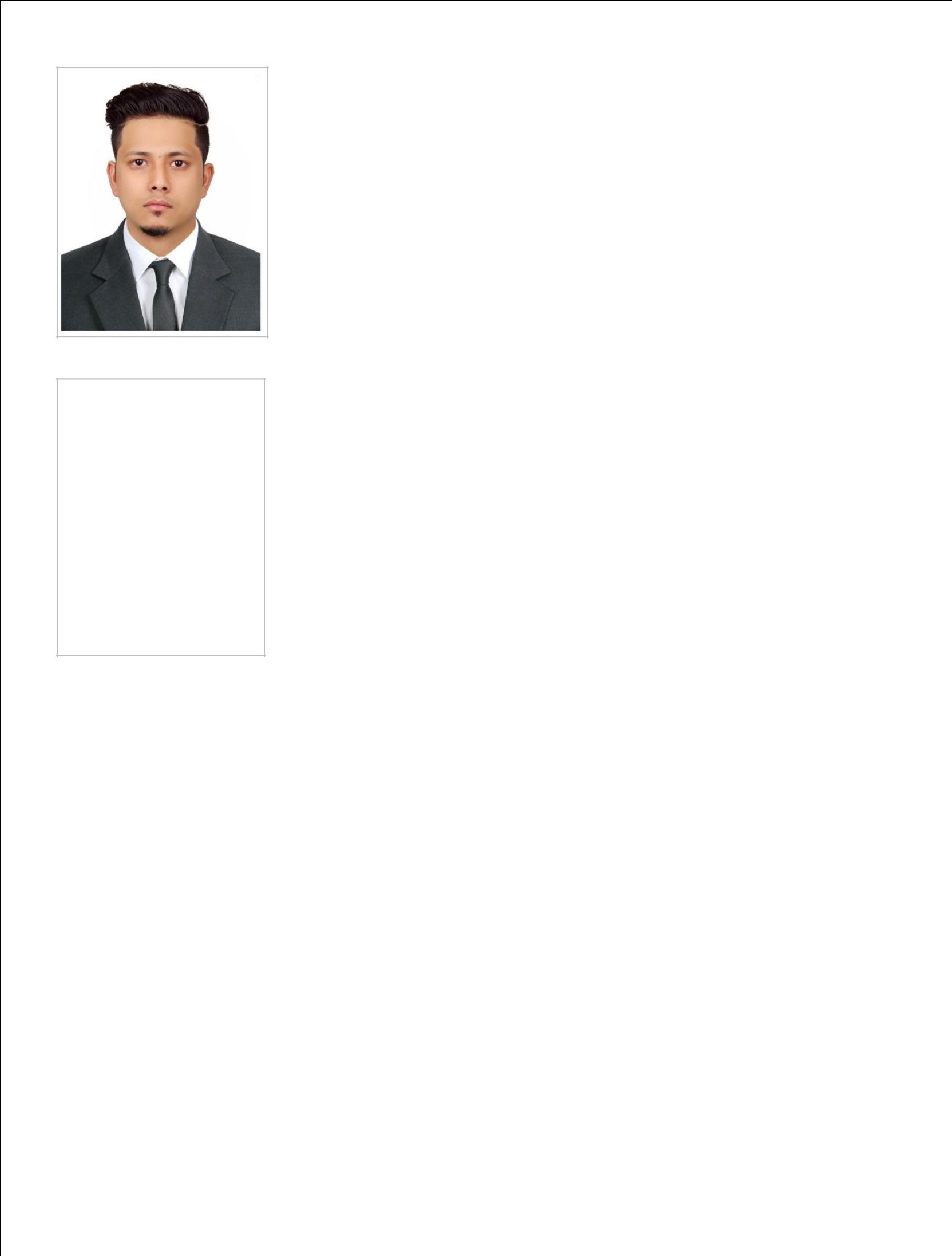 Career Objectives:To serv e any institution where I am associated with, by always giv ing 100% dedicated performance in order to be a successful employee in a competitive env ironment. I want my knowledge and experience to be shared as well as enriched, prov iding me to grow with the organizations profile.Key SkillsCustomer Serv ice Sales and advising Promotions Working with Deadlines Reports Tracking Cash handling & Admin Phone & Email enquiries General shop duties Working as part of team Computer Skills:Microsoft Office(Word, Excel, PowerPoint, Outlook etc..)Languages:Mother Tongue: HindiFluent: EnglishFluent: NepaliExperience5 years in retail and customer serv ice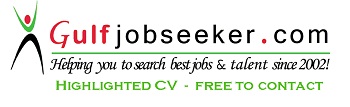 Suraj Basnet - ResumePersonal Information:Name:	Suraj BasnetNationality:	IndianGender:	MaleCurrent Role:	Retail Sales Supervisor/Customer ServiceEmail: Suraj_basnet58@yahoo.comAddress:	Bur Dubai, Dubai, United Arab EmiratesDate of Birth:	18th October 1989Marital Status:	SinglePassport Number        Date of Issue: 02/01/2012 Date of Expiry: 01/01/2022Education & Qualifications:School: Baba Saheb Bhimrao Ambedkar Bihar University, India Qualification: First division, Bachelor of Commerce with account honorsYear Graduated: August 2011School: Aim Track Institute, NepalQualification: Diploma in Graphic DesignYear Graduated: January 2010School: Numa computer institute, NepalQualification: Diploma in Accounting PackageYear Graduated: October 2008School: S.L.K College, Sitamarahi, IndiaQualification: First Division, School Leaving Certificate, India.Year Graduated: May 2008Employment HistoryPersonal StatementI am seeking a position that satisfies my enthusiasm for retail and customer service whilst also providing a unique career and learning opportunity. I am keen to work with a business which matches my ambition and drive to succeed, in a results driven environment.As a person I pride myself on having a strong work ethic and leading by example. I am efficient, sincere, and hardworking, understanding and respecting the pressures of the retail industry. I have strong communication skills, being fluent in 3 languages as well as advanced listening skills gaining from operating in customer focused roles for the last 5 years. I value the concept of good customer service and aspire to always ensure my clients are left with complete satisfaction in their shopping experience.I have proven in my current and previous roles that I am dedicated and always willing to go beyond the call of duty. I have developed very strong and successful working relationships with clients through my friendly, flexible and professional approach to work. I am compassionate to both customer and my colleague’s needs, and always putting others before myself.My hope is to find a role within a company that can harness my skills, realize my potential, and provide the next step in my career.ReferencesI hereby certify that the above information are true and correct to the best of my knowledge and belief. I appreciate your kind attention to this and hope to hear from you soon.Thanking you for your consideration.Yours sincerely,Suraj BasnetCompany:Al Maya Group, UAEDuration:09.2014 – 06.2015Position:Retail Sales SupervisorDuties:-Manage retail staff, including cashiers and people working on the floor.-Meet financial objectives by preparing an annual budget; scheduling expenditures; analysingvariances; initiating corrective actions.-Formulate pricing policies, work on store displays, and ensure pricing is correct.-Attend trade shows to identify new products and services.-Coach, counsel, train, and discipline employees.-Evaluate on-the-job performance.-Identify current and future trends that appeal to consumers.-Ensure merchandise is clean and ready to be displayed.-Maintain inventory and ensure items are in stock.-Ensure promotions are accurate and merchandised to the company’s standards.-Utilize information technology to record sales figures, for data analysis and forward planning.-Maintain store's cleanliness and health and safety measures.-Organize and distribute staff schedules, help retail sales staff achieve sales targets.-Handle customer questions, complaints, and issues.Company:Al Maya Group, UAEDuration:06.2013 – 09.2014Position:Customer Service Representative and Retail AdvisorDuties:- Resolving customer product or service issues- Investigating customer complaints and ensuring grievance resolution.- Recommending potential products or services to buyers and management data collection.- Preparing product or service reports by collecting and analyzing customer information.- Recording of customer interactions and keeping records of inquiries and complaints.- Organizing workflow to meet customer and management deadlines.- Ensuring and providing quality service to both internal and external customers .- Participating as a key team player by supporting operations as needed.Company:Darjeeling Mall, IndiaDuration:07.2012 – 03.2013Position:Sales ExecutiveDuties:-Supervising the import of materials for marketing.-Executing marketing events, marketing trade shows, customer communications, promotions,several marketing plans and public relations.-Developing proposals, sales scripts and standardized presentations.-Corporate Level of Communications with principal company and customers .-Setting Yearly and Monthly targets for own division.Company:Family Mart Shopping Complex, Nepal.Duration:05.2010 – 06.2012Position:Sales Associate and CashierDuties:- Attending to customer needs and product selling- Managing display- Explaining products to customers- Informing management efficiently on operational and customer related matters.- Informing customers about daily specials.- Management of in store marketing material- Collect payment from the customers.- Maintaining hygiene cleaning standards in service areasName – Mohammed Shiraaz AliName – Andrew CarrAddress - Dubai, United Arab EmiratesAddress – Dubai, United Arab EmiratesEmail Address - Mohd_shirazz@yahoo.comEmail Address – Andrew .Carr@live.comRelationship - Store ManagerRelationship – Retail Manager